Дата:18.12.2020.Группа:18-ПСО-1д Наименование дисциплины: ОЭПТема: Направления мирового правового сотрудничества в области охраны окружающей среды.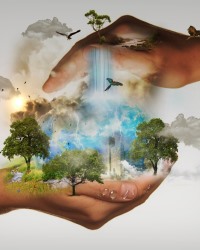 Международное сотрудничество в области охраны окружающей среды осуществляется не только в разных формах, но и в разных направлениях.Можно выделить следующие основные направления международного сотрудничества Российской Федерации в области охраны окружающей среды и обеспечения рационального природопользования: сотрудничество по изучению, воспроизводству и использованию минерально-сырьевых ресурсов; сотрудничество по сохранению и использованию водных ресурсов, включая международные, и взаимодействие по совместному использованию и охране трансграничных водных объектов; взаимодействие по вопросам охраны, защиты, воспроизводства, рационального использования лесных ресурсов; сотрудничество по охране окружающей среды, сохранению биологического разнообразия и формированию трансграничных и международных систем особо охраняемых природных территорий, а также по обеспечению экологической безопасности. Рассмотрим некоторые из перечисленных направлений более подробно.Международное сотрудничество в области изучения, воспроизводства и использования минерально-сырьевых ресурсов включает в себя:– создание условий для обеспечения доступа российских компаний к недрам государств – продуцентов минерального сырья, прежде всего имеющих задолженность перед Россией;– геолого-экономическую оценку минерально-сырьевой базы России с учетом зарубежного опыта, условий рыночной экономики и мировой конъюнктуры;– обеспечение принятия внешнеполитических решений, направленных на реализацию геополитических интересов и соблюдение национальной безопасности России, достижение оптимальных уровней рационального и сбалансированного потребления и охраны минерально-сырьевого комплекса в условиях глобализации;– привлечение инвестиций и расширение взаимодействия по созданию совместных предприятий для освоения и охраны минерально-сырьевых ресурсов, в том числе континентального шельфа и Мирового океана;– вовлечение в сферу международного сотрудничества новых и нетрадиционных видов минерального сырья, а также использование инновационных технологий поиска и разработки минерально-сырьевых ресурсов;– обобщение и адаптацию к национальным условиям мирового опыта экологизации недропользования, зашиты окружающей природной среды и разрешения конфликтов интересов при эксплуатации минерально-сырьевых и биологических ресурсов.В рамках международного сотрудничества по сохранению и использованию водных ресурсов и совместному использованию и охране трансграничных водных объектов осуществляются освоение и охрана ресурсов Мирового океана, охрана и восстановление приграничных рек, внедрение водоохранных и водосберегающих технологий. Деятельность в указанной области включает в себя также такие направления, как разработка и осуществление межгосударственных целевых программ по вопросам водного хозяйства, использования и охраны трансграничных водных объектов; обеспечение эффективной защиты приграничных водных источников от антропогенного и техногенного загрязнения; удовлетворение потребностей населения в приграничных регионах России в качественной питьевой воде, увеличение использования подземных вод для этих целей.Важным направлением международного сотрудничества является взаимодействие в области совершенствования управления лесами, организации лесопользования, лесовосстановления и предотвращения негативных последствий лесных пожаров. Данное направление международного сотрудничества включает в себя разработку критериев и индикаторов устойчивого управления лесами и устойчивым лесопользованием, выявление роли экологических факторов в системах инвентаризации лесов, инвентаризацию и сохранение девственных лесов, создание национальной системы сертификации лесных ресурсов, соответствующей международным требованиям, и другие направления.В рамках международного сотрудничества в указанной области осуществляются мероприятия по предотвращению международной торговли незаконно добытой древесиной и другими лесными ресурсами, разработка и проведение совместных международных мероприятий по организации борьбы с нелегальным оборотом древесины, обмен передовыми методами и технологиями в области лесовосстановления, лесоразведения, лесной генетики и семеноводства, защита леса от вредителей и болезней.Самостоятельным направлением международного сотрудничества в области охраны окружающей среды является сотрудничество в области сохранения биологического разнообразия и формирования трансграничных систем особо охраняемых природных территорий, а также обеспечения экологической безопасности РФ. Указанное направление международного сотрудничества осуществляется по следующим приоритетным направлениям:– сохранение устойчивости экосистем, биологического и ландшафтного разнообразия, предотвращение глобальных изменений климата и сокращения ресурсов пресных вод, борьба с опустыниванием и другими экологически опасными процессами;–обеспечение экологической безопасности РФ, включая предотвращение трансграничного переноса загрязняющих веществ на территорию и акватории России;–обеспечение обязательной экологической экспертизы и экологического контроля всех международных программ и проектов хозяйственной деятельности, реализуемых на территории и акваториях России;– сотрудничество по экологической проблематике в рамках СНГ, Европейского Союза, АТЭС и других приоритетных региональных объединений и др.Важнейшим механизмом международного сотрудничества по охране окружающей среды и обеспечению экологической безопасности РФ является расширение участия в важнейших глобальных и региональных конвенциях по охране окружающей среды, имеющих обязательный для выполнения международно-правовой статус. Развитие такой деятельности, в частности, требует участия:– в формировании действенной системы международных соглашений в области природопользования и охраны окружающей среды как необходимых общих рамок устойчивого развития;– в совершенствовании международного экологического права как основы глобального рынка экологических услуг и компенсационных механизмов;– в формировании общих подходов к окружающей среде и ее компонентам как к основополагающему ресурсу устойчивого развития, гарантирующему сохранение необходимых естественных условий для регенерации и восстановления способности глобальной экосистемы к саморегуляции.ТЕСТЫ:1. Отраслью какого права является экологическое право?-Это самостоятельная отрасль российского права;- Это подотрасль гражданского права;- Это институт конституционного права.2. Экологическое право это отрасль права, предмет которой составляют отношения, которые:-касаются природопользования, охраны окружающей среды, защиты прав и законных интересов физических и юридических лиц в указанных сферах;- возникают при использовании природных ресурсов, их добыче, переработке и реализации, в том числе путем экспорта;- связаны с охраной флоры и фауны, обеспечением окружающего мира в надлежащем и пригодном для жизни состоянии.3. К какому виду источников экологического права относится устав перерабатывающего предприятия?- К локальным нормативным правовым актам;- К муниципальным нормативным правовым актам;- К правовым обычаям.4. Основным источником экологического права, имеющим наивысшую юридическую силу, является:-Конституция РФ;- международные договоры;- Постановления Правительства РФ.5. Особенностью источников экологического права является то, что:- правовые нормы указанной отрасли содержатся в иных самостоятельных отраслях права, а также то, что отсутствует единый экологический кодекс;- они устанавливаются и принимаются исключительно на федеральном уровне власти;- они четко определены конкретными нормативно-правовыми актами, главным из которых является Экологический кодекс РФ.6. Система экологического права включает в себя институт:-мониторинга;- преступлений против окружающей среды;- надзора в сфере природопользования.7. Экологическое право регулирует общественные отношения в сфере:- оба ответа верные;- использования и охраны природных ресурсов;- защиты экологических прав граждан и организаций.8. Принципы экологического права:-составляют отдельный институт этой отрасли;- образуют подотрасль экологического права;- нормативного закрепления не получили.9. Одним из основных принципов экологического права является:- презумпция опасности любой экологической деятельности;- презумпция невиновности государственных органов в сфере природопользования;- презумпция безвозмездности природопользования. Объектами экологического права являются:-окружающая природа, ее объекты, ресурсы и комплексы, а также экологические права граждан и юридических лиц;- совокупность норм права, которые регулируют отношения в области пользования и охраны природы и е ресурсов;- взгляды и убеждения на практические проблемы правоприменения экологического законодательства.Преподаватель_____________Ибрагимова Х.С